Seizoen 2021 – 2022
Reserven A



Gewestelijke reserven G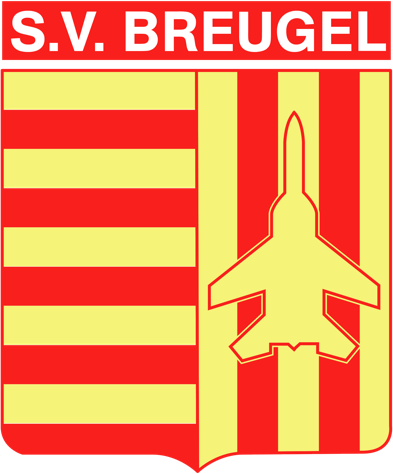 Speeldag 1  : Zaterdag 4 september 2021 – 13h30
SP. ELLIKOM –   SV BREUGEL  1 - 11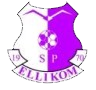 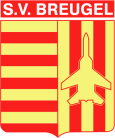 Wedstrijdverslag   : 

De Reserven A starten hun competitie met een klinkende 1-12 overwinning op het veld van Ellikom. De match is na een kwartier al gespeeld, wanneer Alexander zijn zuivere hattrick voltooit. Met enkele mooie uitgespeelde acties kunnen we score tot 0-7 uitdiepen voor de rust. Na de rust hetzelfde spelbeeld en de voet gaat van het gaspedaal. Jammer genoeg krijgen we toch nog die tegentreffer tegen, desondanks we tijdens de rust erop gehamerd hadden om de 0 te houden. Uiteindelijk legt Huge met zijn vijfde (!) van de dag de eindscore 10min voor het einde vast. Ook een vermelding voor Mikey die een voet had in 50% van de doelpunten. 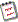 Alvast een goede generale repetitie voor de derby volgende week tegen Grote-Brogel.Opstelling : Jef Vrolix, Axel Wijnants, Robbe Leijnen, Xander Huygels, Huge Dreesen, Bjorn Nijssen, Frederic Vanchaze, Ferre Vantienen, Dries Luykcx, Brent Verdonck, Alexander Schrooten, Wout Trippaers, Mikey Prinsen, Jorden Pellens, Jenthe Paesen
Doelpunten  : -
Gele kaart  : 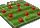 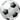 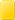 Rode kaart   :  
Scheidsrechter  : ?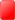 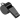 Trainer: Maarten Jongeneelen (T2)Afgevaardigde: Guido Wienen
Speeldag 2  : Vrijdag 10 september 2021 – 20h00
 SV BREUGEL – SPORTING GROTE BROGEL 5 – 0 (ff.)

Wedstrijdverslag   : 

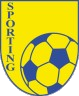 Opstelling : -
Doelpunten  : -
Gele kaart  : -Rode kaart   :  -
Scheidsrechter  : - Trainer: -Afgevaardigde: -Speeldag 3  : Donderdag 16 september 2021 – 20h00
AS-NIEL UNITED -  SV BREUGEL 3 - 4

Wedstrijdverslag   : 

Een donderdagavondmatch in As-Niel was de volgende match op het programma. Een onbekende tegenstrever, dus moesten we gewoon vanaf minuut 1 laten zien dat wij met de 3 punten naar huis zouden gaan. 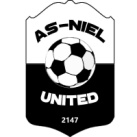 Het was dan ook een eerste helft om vingers en duimen van af te likken. Veel aanvallen langs de lijn, mooie acties, veel kansen en uiteindelijk ook een 1-4 ruststand, waarbij we een afgeweken vrije trap als tegendoelpunt hadden. Zeker te vermelden waard, was de parade van Jef op een corner, waarbij hij de bal mooi van zijn lijn haalt en wij de tegenaanval net voor de rust de 1-4 maken met een lucky goal van Huge, die de bal wou voorzetten, maar per ongeluk over de keeper lobt.Het contrast tussen de eerste en tweede helft kon niet groter zijn. Geen voetbal meer, geen aanvallen meer langs flank, enkel balverlies en uiteindelijk mogen we blij zijn dat we met 3-4 toch de 3 punten meer naar huis kunnen nemen. Het zal alvast veel beter moeten in de derby tegen Lindelhoeven volgende week.Opstelling : Jef Vrolix, Xander Huygels, Mikey Prinsen, Niels Lemmens, Robbe Leijnen, Huge Dreesen, Tiemen Swennen, Bjorn Nijssen, Kurt Loenders, Dries Luyckx, Brent Verdonck, Kevin Teirlinck, Ferre Vantienen, Jonas Vandael, Jordy Theunis
Doelpunten  : Huge (2x) - Tiemen - Bjorn
Gele kaart  : Jordy TheunisRode kaart   :  -
Scheidsrechter  : Johnny SchutTrainer: Maarten Jongeneelen (T1), Jürgen Corstjens (T2), Ronny NijssenAfgevaardigde: Freddy VanchazeSpeeldag 4  : Vrijdag 24 september 2021 – 20h00
 SV BREUGEL – LINDELHOEVEN VV B 3 - 2

Wedstrijdverslag   : 

Met een 9 op 9 hebben onze A reserveren hun start niet gemist. De eerste derby stond dan ook op papier en we wisten dat het geen makkelijke match zou worden. Echter beginnen we zeer sterk en drukken we Lindelhoeven het eerste halfuur volledig op hun helft, met de nodige kansen. Nadat eerst Jordie en Wout nog langs besluiten, is het daarna toch Wout die via enkele benen de bal mee krijgt en de bal beheerst langs de keeper tikt. Echter zakt het tempo en kan Lindelhoeven meer en meer de neus aan het venster steken, maar ontbreekt aan afwerking. We gaan met 1-0 rusten, maar we beseffen zelf ook dat het nog beter moet. De tweede helft begint hetzelfde zoals de eerste helft eindigt, met Lindelhoeven die kans na kans, soms zelfs onbegrijpelijk, mist. De rust komt terug bij de Breugelse jongens en na een mooi uitgespeelde aanval, waarbij Axel Jordie het straatje instuurt, die op zijn beurt in 1 tijd voorzet en Mikey die de 2-0 overhoeks binnentikt. Een aanval uit het boekje! Echter is de vreugde maar van korte duur, want na wat geblunder vanachter, kan de Lindelse aanvaller langs rechts makkelijk doorzetten en de bal op een presenteerblaadje voorschotelen aan zijn mede-maat, die de aansluitingstreffer maakt. We blijven niet bij de pakken zitten en proberen toch weer enkele kansen bijeen te voetballen, en wanneer Mikey foutief wordt afgestopt net buiten de baklijn, is het kapitein Jonas Vandael, die zijn verantwoordelijkheid neemt en de bal enig mooi onder de lat binnen draait vanuit de daaruitvolgende vrije trap. Match gespeeld, denken we dan, maar toch is het weer dankzij een foutieve pas achterin, dat Lindelhoeven nog tot 3-2 kan terugkomen en het einde even spannend maakt. We spelen het uiteindelijk toch volwassen uit en we kunnen met 12 op 12 spreken van een mooie reeks, die hopelijk nog lang mag duren.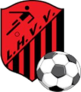 Opstelling : Dennis Rutten, Xander Huygels, Nicholas Scheelen, Robbe Lijnen, Axel Wijnants, Huge Dreesen, Jordie Eyckmans, Ferre Vantienen, Senne Oyen, Seppe Van Der Have, Dries Luyckx, Mikey Prinsen, Jonas Vandael, Wout Trippaers
Doelpunten  : Wout - Mikey - Jonas
Gele kaart  : Mikey PrinsenRode kaart   :  -
Scheidsrechter  : Johnny SchutTrainer: Maarten Jongeneelen (T1),  Ronny Nijssen (T3)Afgevaardigde: Guido Wienen
Speeldag 6  : Zaterdag 2 oktober 2021 – 15h00
GT LOMMEL KOLONIE - SV BREUGEL 3 - 2
Wedstrijdverslag   : 

Na een 12 op 12 willen we de reeks verderzetten, maar het zwarte beest Lommel Kolonie zorgde weer voor de voetjes op de grond. We beginnen goed aan de match en kunnen enkele kansen bij elkaar knutselen maar de afwerking ontbreekt. De keren dat Kolonie countert, is het wel alle hens aan dek, want hun kansen zijn gevaarlijker dan die van onze jongens. Toch is het Wout, die na goed doorjagen van Wim op de verdediging, de keeper kan passeren en makkelijk kan binnen tikken. Echter valt Wout even later uit, heeft Huge problemen met zijn lenzen en sukkelt Xander ook met zijn enkel. De aanvallen blijven uit en Kolonie kan een paar keer goed counteren, maar ook daar ontbreekt de afwerking, totdat enkele minuten voor de rust buitenspel niet wordt gefloten door de scheids en ze de bal in 3 tijden voorbij Jef kunnen tikken. Tijdens de rust gaan de kopjes niet hangen en gaan we vol goeie moed het veld op, wat resulteert in enkele mooie kansen, maar alweer ontbreekt de afwerking. Lommel Kolonie blijft hopen op de counter en zet even later goed druk op onze verdediging en ze komen tot 2-1. Breugel voert 2 wissels uit en het is Maarten die de bal in de diepte vraagt en foutief wordt afgestopt in de baklijn. Een klus voor kapitein Jonas en de bordjes hangen weer gelijk. We willen door gaan drukken, maar opnieuw zorgt een counter van Kolonie voor een flinke deksel op de neus. Een les in efficiëntie zorgt ervoor dat we puntenloos naar huis keren. Volgende week opnieuw aan de spelers om de rug te rechten en opnieuw aan te knopen met een overwinning tegen Hamont 99.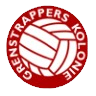 Opstelling : Jef Vrolix, Xander Huygels, Martijn Geens, Robbe Leijnen, Huge Dreesen, Jordie Eyckmans, Wim Vandijck, Mikey Prinsen, Seppe Van Der Have, Dries Luyckx, Jonas Vandael, Wout Trippaers, Jenthe Paesen, Maarten Jongeneelen

Doelpunten  : Wout Trippaers, Jonas Vandael
Gele kaart  : Mikey PrinsenRode kaart   :  -
Scheidsrechter  : -Trainer: Maarten Jongeneelen (T1),  Jurgen Corstjens (T2)Afgevaardigde: Jos PellensSpeeldag 7  : vrijdag 8 oktober 2021 – 20h00
SV BREUGEL – KFC HAMONT ’99 C  4 - 0
Wedstrijdverslag   : 

Na onze eerste nederlaag, was het tijd om de rug te rechten en meteen terug te laten zien dat we bovenaan horen mee te draaien bij de Reserven. We beginnen de match goed en hebben het eerste kwartier al enkele kansen, die niet verzilverd worden. Hamont kan sporadisch eens tegenprikken, maar Jef beleeft een relatief rustige avond. Na een slechte inspeelpas van de verdediging van Hamont, kan Kurt goed tussenkomen en oog in oog met de keeper, twijfelt hij niet en trapt hij de bal tegen de netten. We blijven een zeer volwassen match spelen met veel inzet, coaching en mooie voetbal. Na een inworp van Kurt kan Bjorn doorkoppen, waarbij de keeper zich miskijkt en de bal over hem vliegt, waardoor het voor Jordie makkelijk is om de 2-0 binnen te trappen. Met deze tussenstand gaan we ook rusten. 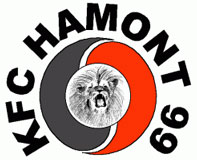 Na de rust hetzelfde spelbeeld, maar het duurt even vooraleer we de match kunnen doodmaken. Zeker, wanneer een handsbal van Hamont 99 in de baklijn ervoor zorgt dat de bal op de stipt ligt en Jonas de 3-0 kan maken. Echter trapt hij onbesuisd over en heeft Hamont toch nog steeds de hoop dat het iets kan rapen. Ze komen heel af en toe eens opzetten, maar onze verdediging staat pal. Even later zorgen Bjorn en Nico voor de actie van de avond, wanneer ze de verdediging op een hoopje spelen en Nico de bal hoog in het dak van het doel trapt. Match gespeeld. De ban is gebroken bij Hamont en Breugel kan nog een paar keer dreigen en Bjorn zorgt met zijn 3de assist van de avond dat Kurt zijn tweede goal van de avond ook kan binnentrappen. Het kon nog mooier, maar de scheids besloot geen penalty te fluiten voor een vermeende duw in de rug van T2, Maarten, die de laatste 10 minuten nog in de spits mocht volmaken. Een droge oververdiende 4-0 en we kunnen met vertrouwen naar volgende week toegaan voor de topper tegen Opoeteren. Opstelling : Jef Vrolix, Jorden Pellens, Frederic Vanchaze, Rob Hoydongs, Michiel Dingenen, Huge Dreesen, Xander Huygels, Bjorn Nijssen, Senne Oyen, Jordie Eyckmans, Axel Wijnants, Kurt Loenders, Nicholas Scheelen, Jonas Vandael, Maarten Jongeneelen
Doelpunten  : -
Gele kaart  : -Rode kaart   :  -
Scheidsrechter  : Jan VermeulenTrainer: Maarten Jongeneelen (T1),  Jurgen Corstjens (T2)Afgevaardigde: Guido WienenSpeeldag 8  : Zaterdag 16 oktober 2021 – 15h00
SSD OPOETEREN - SV BREUGEL 3 - 1
Wedstrijdverslag   : 

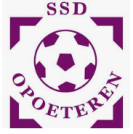 Opstelling : Dennis Rutten, Rob Hoydongs, Xander Huygels, Robbe Leijnen, Huge Dreesen, Björn Nijssen, Jordie Eyckmans, Lieven Hendrikx, Céderic Jacobs, Bram Luyckx, Dries Luyckx, Wouter Jongeneeelen, Jonas Vandael, Wout Trippaers, Jente Paesen
Doelpunten  : -
Gele kaart  : -Rode kaart   :  -
Scheidsrechter  : Jan VermeulenTrainer: Maarten Jongeneelen (T1),  Jurgen Corstjens (T2)Afgevaardigde: Guido WienenSpeeldag 9 : vrijdag 22 oktober 2021 – 20h00
SV BREUGEL – KADIJK SK 6 - 2
Wedstrijdverslag   : 

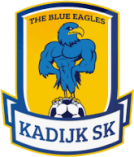 Opstelling : Jef Vrolix, Jente Paesen, Robbe Leijnen, Xander Huygels, Nicholas Scheelen, Tiemen Swennen, Huge Dreesen, Wout Trippaers, Senne Oyen, Kurt Loenders, Dries Luyckx, Mikey Prinsen, Jonas Vandael, Bjorn Nijssen, Jordie Eyckmans
Doelpunten  : -
Gele kaart  : -Rode kaart   :  -
Scheidsrechter  : Jacobus SwennenTrainer: Jurgen Corstjens (T1)Afgevaardigde: Guido WienenSpeeldag 10 : zaterdag 30 oktober 2021 – 14h30
SV BREUGEL – H. WIJSHAGEN 11 - 0
Wedstrijdverslag   : 

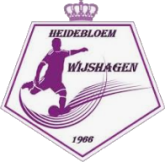 Opstelling : Jef Vrolix, Lieven Hendrikx, Xander Huygels, Robben Leijnen, Huge Dreesen, Wouter Jongeneelen, Jordie Eyckmans,  Mikey Prinsen, Alexander Schrooten, Björn Nijssen, Dries Luyckx, Nicholas Scheelen, Rob Huydongs, Wout Trippaers, Jente PaesenDoelpunten  : -
Gele kaart  : -Rode kaart   :  -
Scheidsrechter  : Johan TimmersTrainer: Maarten Jongeneelen (T2)Afgevaardigde: Guido WienenSpeeldag 11 : zaterdag 6 november 2021 – 14h30
WATERLOOS-VOORSHOVEN VV - SV BREUGEL 2 - 2
Wedstrijdverslag   : 

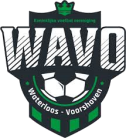 Opstelling : Jef Vrolix, Xander Huygels, Fréderic Vanchaze, Robbe Leijnen, Ferre Vantienen, Huge Dreesen, Tiemen Swennen, Bjorn Nijssen, Mikey Prinsen, Alexander Schrooten, Dries Luyckx, Nicholas Scheelen, Jordie Eyckmans, Jente PaesenDoelpunten  : -
Gele kaart  : Robbe Leijnen, Jente PaesenRode kaart   :  -
Scheidsrechter  : ?Trainer: Maarten Jongeneelen (T2)Afgevaardigde: Nick VriensSpeeldag 12 : vrijdag 12 november 2021 – 20h00SV BREUGEL - GS BREE-BEEK 1 - 1 
Wedstrijdverslag   : 

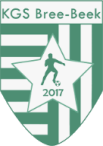 Opstelling : Jef Vrolix, Lieven Hendrikx, Xander Huygels, Robbe Leijnen, Huge Dreesen, Alexander Schrooten, Tiemen Swennen, Wim Vandijck, Mikey Prinsen, Senne Oyen, Dries Luyckx, Bjorn Nijssen, Jonas Vandael, Wout TrippaersDoelpunten  : -
Gele kaart  : Mikey PrinsenRode kaart   :  -
Scheidsrechter  : ?Trainer: Maarten Jongeneelen (T2)Afgevaardigde: Nick Vriens
Speeldag 13 : zaterdag 27 november 2021 – 14h30SV BREUGEL - SK MEEUWEN B 0 - 4
Wedstrijdverslag   : 

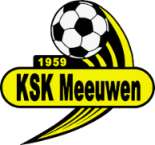 Opstelling : Jef Vrolix, Xander Huygels, Bjorn Nijssen, Robbe Leijnen, Frederic Vanchaze, Axel Wijnants, Huge Dreesen, Wout Trippaers, Brent Verdonck, Ferre Vantienen, Alexander Schrooten, Tiemen Swennen, Jonas Vandael, Dries LuyckxDoelpunten  : -
Gele kaart  : Jonas VandaelRode kaart   :  -
Scheidsrechter  : Johan TielenTrainer: Maarten Jongeneelen (T1), Jurgen Corstjens (T2)Afgevaardigde: Guido WienenSpeeldag 14 : vrijdag 3 december 2021 – 20h00FC MAASLAND NO B -  SV BREUGEL 3 - 1
Wedstrijdverslag   : 

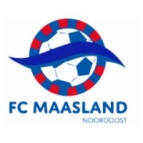 Opstelling : Dennis Rutten, Brent Verdonck, Xander Huygels, Robbe Leijnen, Wout Trippaers, Huge Dreesen, Senne Oyen, Kurt Loenders, Wim Vandijck, Alexander Schrooten, Bjorn Nijssen, Dries Luyckx, Tiemen Swennen, Jordie EyckmansDoelpunten  : -
Gele kaart  : Wim Vandijck, Kurt LoendersRode kaart   :  -
Scheidsrechter  : Lennert SijmkensTrainer: Ronny NijssenAfgevaardigde: Guido WienenSpeeldag 15 : vrijdag 10 december 2021 – 20h00 SV BREUGEL – HO MOLENBEERSEL 7 – 0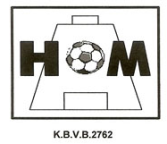 Wedstrijdverslag   : 

Opstelling : Jef Vrolix, Xander Huygels, Lieven Hendrikx, Robbe Leijnen, Michiel Dingenen, Huge Dreesen, Jorden Pellens, Senne Oyen, Mikey Prinsen, Tiemen Swennen, Seppe Van Der Have, Jonas Vandael, Dries Luyckx, Jordie EyckmansDoelpunten  : -
Gele kaart  : Tiemen Swennen, Robbe LeijnenRode kaart   :  -
Scheidsrechter  : Hugo BertelsTrainer: Maarten Jongeneelen, Jurgen Corstjens, Ronny NijssenAfgevaardigde: Guido WienenSpeeldag 16 : vrijdag 17 december 2021 – 20h00 SV BREUGEL –SP. ELLIKOM 4 - 1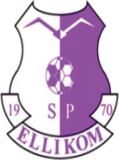 Wedstrijdverslag   : 

Opstelling : Jef Vrolix, Lieven Hendikx, Tom Vanherck, Huge Dreesen, Senne Oyen, Patrick Grobben, Mickey Prinsen, Bram Vanbaelen, Tiemen Swennen, Dries Luyckx, Kurt Loenders, Jordie Eyckmans, Maarten Jongeneelen
Doelpunten  : -
Gele kaart  : Kurt LoendersRode kaart   :  -
Scheidsrechter  : Jonas BalisTrainer: Maarten JongeneelenAfgevaardigde: Guido WienenSpeeldag 17 : Zaterdag 15 januari 2022 – 14h30SP. GROTE BROGEL – SV BREUGEL 2 – 1

Wedstrijdverslag   : 

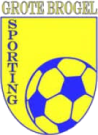 Opstelling : Jef Vrolix, Rob Hoydongs, Robbe Leijnen, Jonas Theunis, Huge Dreesen, Wouter Jongeneelen, Bjorn Nijssen, Mikey Prinsen, Tiemen Swennen, Seppe Van Der Have, Kurt Loenders, Jordie Eyckmans, Jente Paesen
Doelpunten  : -
Gele kaart  : -Rode kaart   :  -
Scheidsrechter  : Dries JansenTrainer: Maarten Jongeneelen, Jürgen Corstjens, Ronny NijssenAfgevaardigde: Guido WienenSpeeldag 18 : vrijdag 21 januari 2022 – 20h00SV BREUGEL – AS-NIEL UTD C. 3 - 1

Wedstrijdverslag   : 

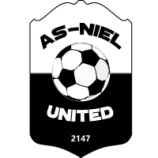 Opstelling : Jef Vrolix, Xander Huygels, Rob Hoydongs, Robbe Leijnen, Jordy Theunis, Huge Dreesen, Wouter Jongeneelen, Frederic Vanchaze, Bjorn Nijssen, Mikey Prinsen, Tiemen Swennen, Seppe Van Der Have, Kurt Loenders, Jordie Eyckmans
Doelpunten  : -
Gele kaart  : -Rode kaart   :  -
Scheidsrechter  : Ivan PanisTrainer: Maarten Jongeneelen, Jürgen Corstjens, Ronny NijssenAfgevaardigde: Guido WienenSpeeldag 19 : vrijdag 29 januari 2022 – 20h00LINDELHOEVEN VV B - SV BREUGEL 1 - 2
Wedstrijdverslag   : 

Opstelling : Jef Vrolix, Xander Huygels, Senne Oyen, Robbe Leijnen, Dries Luyckx, Huge Dreesen, Wouter Jongeneelen, Nick Vriens, Bjorn Nijssen, Mikey Prinsen, Tiemen Swennen, Seppe Van Der Have, Bram Luyckx, Kurt Loenders, Wout TrippaersDoelpunten  : -
Gele kaart  : Bram Luyckx, Rode kaart   :  -
Scheidsrechter  : Francois SaenenTrainer: Jürgen Corstjens, Maarten Jongeneelen,  Ronny NijssenAfgevaardigde: Guido Wienen
Speeldag 20 : vrijdag 4 februari 2022 – 20h00SV BREUGEL – LOMMEL KOLONIE 2 - 1
Wedstrijdverslag   : 

Opstelling : Jef Vrolix, Alexander Schrooten, Senne Oyen, Robbe Leijnen, Dries Luyckx, Huge Dreesen, Bjorn Nijssen, Kurt Loenders, Mikey Prinsen, Tiemen Swennen, Seppe Van Der Have, Niels Evens, Wout Trippaers, Jordie EyckmansDoelpunten  : -
Gele kaart  : - Rode kaart   :  -
Scheidsrechter  : Ronny PutTrainer: Maarten Jongeneelen,  Ronny NijssenAfgevaardigde: Guido WienenSpeeldag 21 : zaterdag 12 februari 2022 – 14h30KFC HAMONT 99 - SV BREUGEL 0  - 5 (ff.)
Wedstrijdverslag   : 

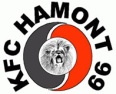 Opstelling : Doelpunten  : -
Gele kaart  : - Rode kaart   :  -
Scheidsrechter  : Trainer: Afgevaardigde: Speeldag 21 : zaterdag 5 maart 2022 – 15h00KADIJK SK C – SV BREUGEL 1 - 3
Wedstrijdverslag   : 

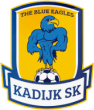 Opstelling : Jef Vrolix, Brent Verdonck, Wout Trippaers, Jorden Pellens, Huge Dreesen, Alexander Schrooten, Axel Wijnants, Tiemen Swennen, Mikey Prinsen, Ferre Vantienen, Seppe Van Der Have, Dries Luyckx, Niels Evens, Jordie Eyckmans, Maarten JongeneelenDoelpunten  : -
Gele kaart  : - Rode kaart   :  -
Scheidsrechter  : Rudi PeetersTrainer: Maarten Jongeneelen (T1)Afgevaardigde: Nick VriensSpeeldag 22 : zaterdag 12 maart 2022 – 11h00H. WIJSHAGEN – SV BREUGEL 3 - 3
Wedstrijdverslag   : 

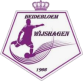 Opstelling : Jef Vrolix, Frederic Vanchaze, Robbe Leijnen, Jorden Pellens, Huge Dreesen, Ferre Vantienen, Nick Vriens, Niels Lemmens, Mikey Prinsen, Tiemen Swennen, Seppe Van Der Have, Dries Luyckx, Jonas Vandael, Jente PaesenDoelpunten  : -
Gele kaart  : - Rode kaart   :  -
Scheidsrechter  : Kobe DierckxsensTrainer: Maarten Jongeneelen (T1)Afgevaardigde: -
Speeldag 23 : vrijdag 18 maart 2022 – 20h00SV BREUGEL -K.WATERLOOS-VOORSHOVEN VV 3 - 0
Wedstrijdverslag   : 

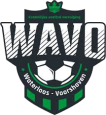 Opstelling : Guy Cortens, Niels Winters, Brent Verdonck, Robbe Leijnen, Wout Trippaers, Huge Dreesen, Wouter Jongeneelen, Senne Oyen, Mikey Prinsen, Ferre Vantienen, Seppe Van Der Have, Dries Luyckx, Kurt Loenders, Michiel Dingenen, Jef VrolixDoelpunten  : -
Gele kaart  : - Rode kaart   :  -
Scheidsrechter  : Jan FoerierTrainer: Maarten Jongeneelen (T1)Afgevaardigde: Rudi Daniels1Waterloos-Voorhoven VV2SV Breugel3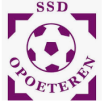 SSD Opoeteren4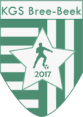 GS Bree-Beek5KFC Hamont 99 C6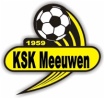 KSK Meeuwen B7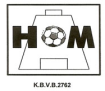 HO Molenbeersel8Kadijk SK C9GT Lommel Kol.10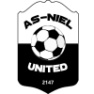 As-Niel United C11Lindelhoeven VV B12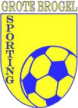 Sp. Gr. Brogel13H. Wijshagen14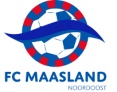 FC Maasland NO B15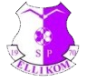 Sp. Ellikom